VERDENS BEDSTE KLIMAVENNERDivisionsturnering 2022 - den 6.-8. majSå skal vi endelig mødes igen til Divisionsturnering i Steen Blicher Division, hvor vi over en weekend mødes på tværs af alder, grene og de otte spejdergrupper i vores division. Det glæder vi os til. 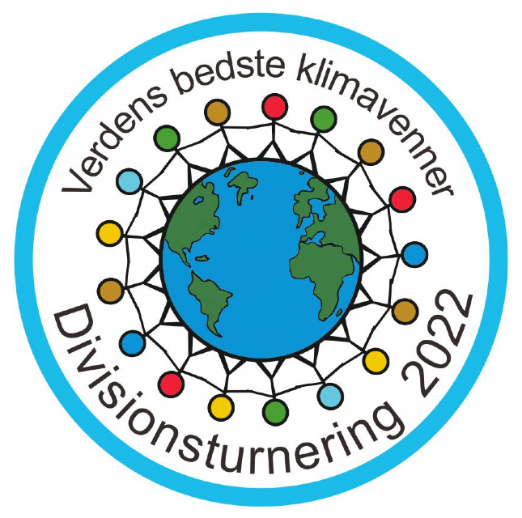 Temaet for divisionsturneringen er ”Verdens bedste klimavenner”. I grenene skal vi lave bæredygtigt mad med hjælp fra "Planterødderne", og vi skal lave aktiviteter, der har med klima at gøre. Det hele kommer til at foregå i dejlige rammer ved Spejderklinten nær Sundstrup lige ud til Limfjorden og Lovns Bredning. Mødested: Spejderklinten, Sundstrupvej 20, Sundstrup, 8832 Skals.Mødetid:  fredag den 6. maj 2022 mellem kl. 18.30 og 19.30. (Husk at spise aftensmad hjemmefra) Sluttidspunkt: søndag den 8. maj kl. 11.00 ved Spejderklinten.(Der er præmieoverrækkelse fra ca. 10.30 - forældre er velkommen til at overvære afslutningen)Se mere om Spejderklinten: https://pigespejder.dk/spejderklinten/ OBS. Ledere, der er medlem af FB-gruppen "Ledere i Steen Blicher Division (DDS)" kan se en video fra divisionen med droneoptagelser af området, hvis man vil have et lille overblik over området: https://www.facebook.com/peter.hougaard.7/videos/4485853968141829 Pris: Det koster 150 kr., som skal betales til din leder ved tilmeldingen HER JUSTERER GRUPPEN.Det skal du huske: almindeligt lejrudstyr til udendørs aktiviteter i en hel weekend.Sidste tilmelding til din leder / via kalenderen digitalt:   UDFYLD SELV I GRUPPEN.Sidste frist for tilmelding fra grupperne er mandag den 4. april 2022 til steenblicher.dc@gmail.com. Der skal oplyses antal spejdere/ledere og forventet antal telte i hver greb. (Den korte frist skyldes planlægning ift. mad.)Med spejder hilsenDivisionsledelsen, Steen Blicher Division